0 x 11 =01 x 11 =112 x 11 =223 x 11 =334 x 11 =445 x 11 =556 x 11 =667 x 11 =778 x 11 =889 x 11 =9910 x 11 =11011 x 11 =12112 x 11 =13211 x 0 =011 x 1 =1111 x 2 =2211 x 3 =3311 x 4 =4411 x 5 =5511 x 6 =6611 x 7 =7711 x 8 =8811 x 9 =9911 x 10 =11011 x 12 =132132  11 =12121  11 =11110  11 =1099  11 =988  11 =877  11 =766  11 =655  11 =544  11 =433  11 =322  11 =211  11 =10  11 =0132  12 =11110  10 =1199  9 =1188  8 =1177  7 =1166  6 =1155  5 =1144  4 =1133  3 =1122  2 =1111  1 =11132 - 11 =121121 - 11 =110110 - 11 =9999 - 11 =8888 - 11 =7777 - 11 =6666 - 11 =5555 - 11 =4444 - 11 =3333 - 11 =2222 - 11 =1111 - 11 =0121 + 11 =132110 + 11 =12199 + 11 =11088 + 11 =9977 + 11 =8866 + 11 =7755 + 11 =6644 + 11 =5533 + 11 =4422 + 11 =3311 + 11 =220 + 11 =110 + 11 + 11 =2211 + 11 + 11 =3322 + 11 + 11 =4433 + 11 + 11 =5544 + 11 + 11 =6655 + 11 + 11 =7766 + 11 + 11 =8877 + 11 + 11 =9988 + 11 + 11 =11099 + 11 + 11 =121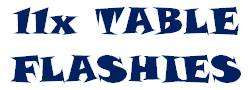 